Lesson 17:  Graphing the Logarithm FunctionStudent Outcomes Students graph the functions , , and  by hand and identify key features of the graphs of logarithmic functions.Lesson NotesIn this lesson, students work in pairs or small groups to generate graphs of , , or 
.  Students compare the graphs of these three functions to derive the key features of graphs of general logarithmic functions for bases .  Tables of function values are provided so that calculators are not needed in this lesson; all graphs should be drawn by hand.  Students will relate the domain of the logarithmic functions to the graph in accordance with F-IF.B.5.  After the graphs are generated and conclusions drawn about their properties, students use properties of logarithms to find additional points on the graphs.  Continue to rely on the definition of the logarithm, which was stated in Lesson 8, and properties of logarithms developed in Lessons 12 and 13: Logarithm:  If three numbers, , , and  are related by , then is the logarithm base  of , and we write .  That is, the value of the expression  is the power of  needed to obtain .  Valid values of as a base for a logarithm are  and .Classwork Opening (1 minute)Divide the students into pairs or small groups; ideally, the number of groups formed will be a multiple of three.  Assign the function  to one-third of the groups, and refer to these groups as the -team.  Assign the function  to the second
 third of the groups, and refer to these groups as the -team.  Assign the function 
 to the remaining third of the groups, and refer to these groups as the
 -team. Opening Exercise (8 minutes)While student groups are creating the graphs and responding to the prompts that follow, circulate and observe student work.  Select three groups to present their graphs and results at the end of the exercise. Opening ExerciseGraph the points in the table for your assigned function , , or  
for .  Then, sketch a smooth curve through those points and answer the questions that follow.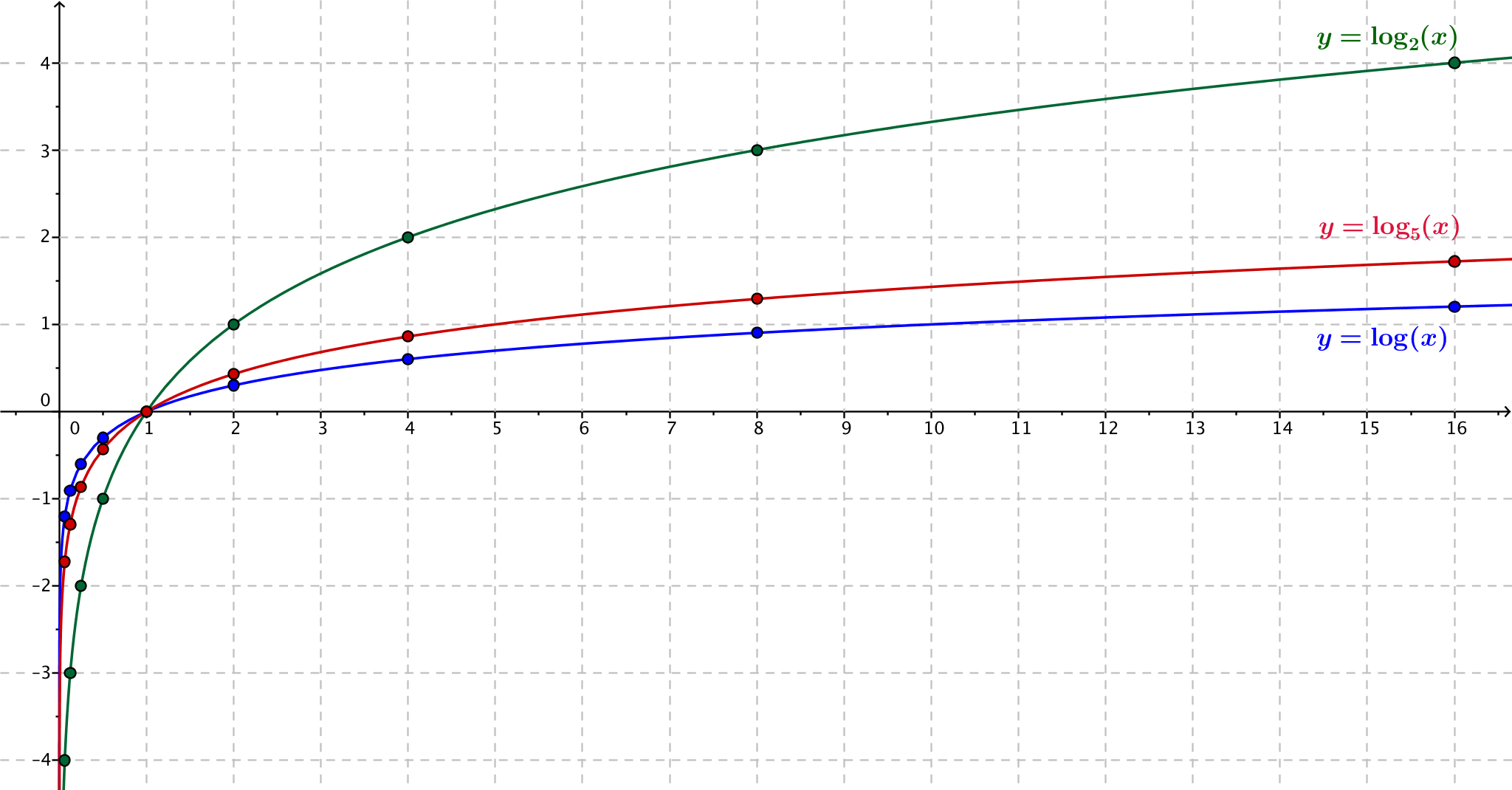 What does the graph indicate about the domain of your function?The domain of each of these functions is the positive real numbers, which can be stated as . Describe the -intercepts of the graph.  There is one -intercept at .Describe the -intercepts of the graph. There are no -intercepts of this graph.Find the coordinates of the point on the graph with -value .For the -team, this is .  For the -team, this is .  For the -team, this is .Describe the behavior of the function as .As , the function values approach negative infinity; that is, .  The same is true for the functions  and .Describe the end behavior of the function as .As , the function values slowly increase.  That is, .  The same is true for the functions  and .Describe the range of your function.The range of each of these functions is all real numbers, .Does this function have any relative maxima or minima?  Explain how you know.Since the function values continue to increase, and there are no peaks or valleys in the graph, the function has no relative maxima or minima.Presentations (5 minutes)Select three groups of students to present each of the three graphs, projecting each graph through a document camera or copying the graph onto a transparency sheet and displaying on an overhead projector.  Ask students to point out the key features they identified in the Opening Exercise on the displayed graph.  If students do not mention it, emphasize that the long-term behavior of these functions is they are always increasing, although very slowly.As representatives from each group make their presentations, record their findings on a chart.  This chart can be used to help summarize the lesson and to later display in the classroom. Discussion (5 minutes)Debrief the Opening Exercise by asking students to generalize the key features of the graphs .  If possible, display the graph of all three functions , , and  together on the same axes during this discussion. We saw in Lesson 5 that the expression  is defined for all real numbers ; therefore, the range of the function is all real numbers.  Likewise, the expressions  and  are defined for all real numbers , so the range of the functions  and  are all real numbers.  Notice that since the range is all real numbers in each case, there must be logarithms that are irrational.  We saw examples of such logarithms in Lesson 16.What are the domain and range of the logarithm functions?The domain is the positive real numbers, and the range is all real numbers. What do the three graphs of , , and  have in common?The graphs all cross the -axis at .None of the graphs intersect the -axis.  They have the same end behavior as , and they have the same behavior as .  The functions all increase quickly for , then increase more and more slowly. What do you expect the graph of  will look like?It will look just like the other graphs, except that it will lie between the graphs of  and
  because .What do you expect the graph of  will look like for any number ?It will have the same key features of the other graphs of logarithmic functions.  As the value of  increases, the graph will flatten as .Exercise 1 (8 minutes)Keep students in the same groups for this exercise.  Students will plot points and sketch the graph of  for , , or, depending on whether they are on the -team, the -team, or the-team.  Then, students will observe the relationship between their two graphs, justify the relationship using properties of logarithms, and generalize the observed relationship to graphs of and  for , .
Exercises Graph the points in the table for your assigned function , , or  for 
.  Then, sketch a smooth curve through those points, and answer the questions that follow.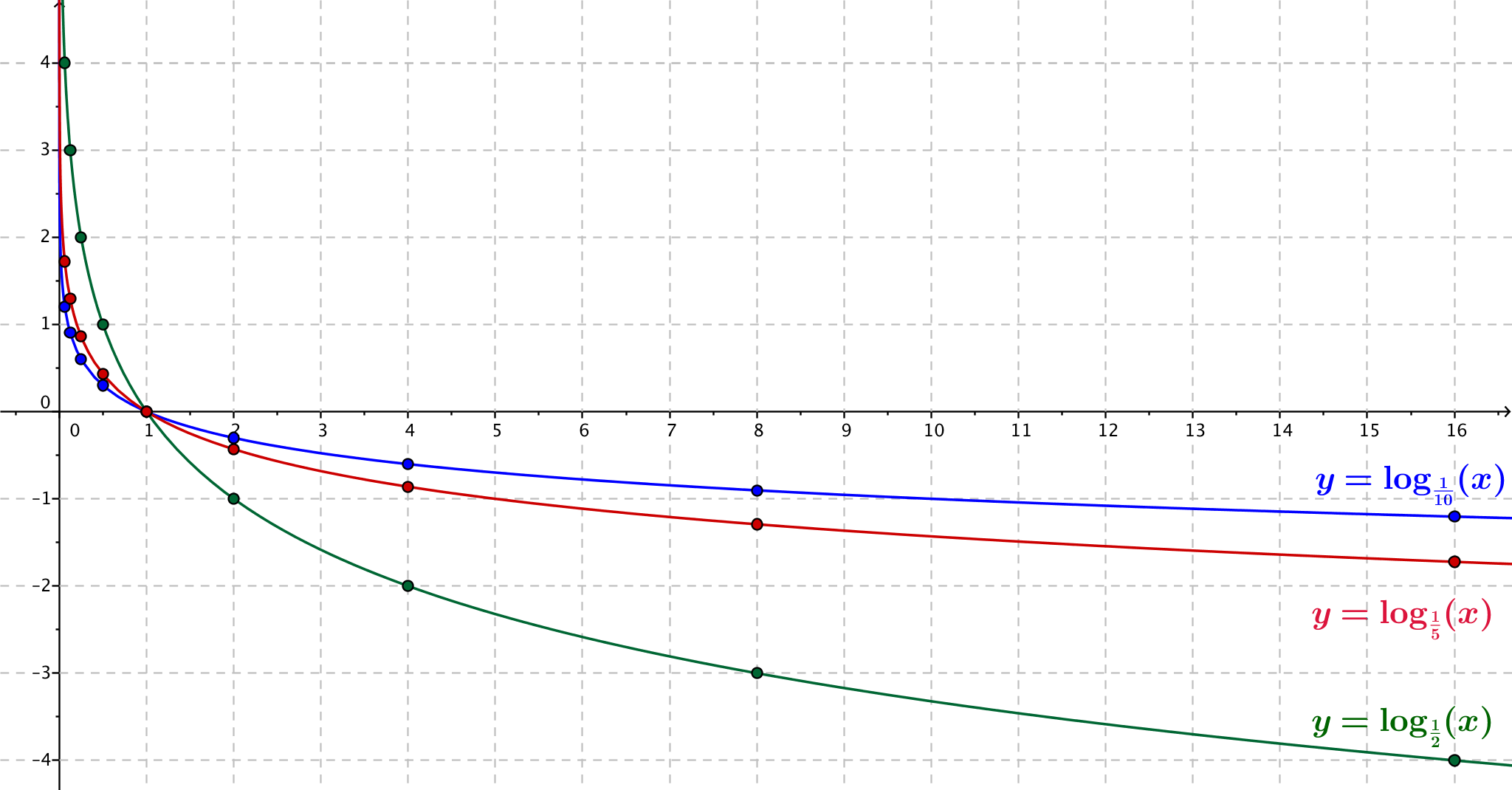 What is the relationship between your graph in the Opening Exercise and your graph from this exercise?The second graph is the reflection of the graph in the Opening Exercise across the -axis. Why does this happen?  Use the change of base formula to justify what you have observed in part (a). Using the change of base formula, we have .  Since , we have , so .  Thus, the graph of  is the reflection of the graph of across the -axis. Discussion (4 minutes)Ask students from each team to share their graphs results from part (a) of Exercise 1 with the class.  During their presentations, complete the chart below. Then proceed to hold the following discussion.  From what we have seen of these three sets of graphs of functions, can we state the relationship between the graphs of  and , for ?If , then the graphs of  and  are reflections of each other across the
 -axis.Describe the key features of the graph of  for .The graph crosses the -axis at .The graph does not intersect the -axis. The graph passes through the point .As , the function values increase quickly; that is, .As , the function values continue to decrease; that is, .There are no relative maxima or relative minima.Exercises 2–3 (6 minutes)Keep students in the same groups for this set of exercises.  Students will plot points and sketch the graph of
 for , , or, depending on whether they are on the -team, the -team, or the
-team.  Then, students will observe the relationship between their two graphs, justify the relationship using properties of logarithms, and generalize the observed relationship to graphs of and  for , .  If there is time at the end of these exercises, consider using GeoGebra or other dynamic geometry software to demonstrate the property illustrated in Exercise 3 below by graphing , , and  on the same axes.Consider having students graph these functions on the same axes as used in the Opening Exercise. In general, what is the relationship between the graph of a function  and the graph of  for a constant ?The graph of  is a horizontal scaling of the graph of .Graph the points in the table for your assigned function , , or  for .  Then sketch a smooth curve through those points, and answer the questions that follow.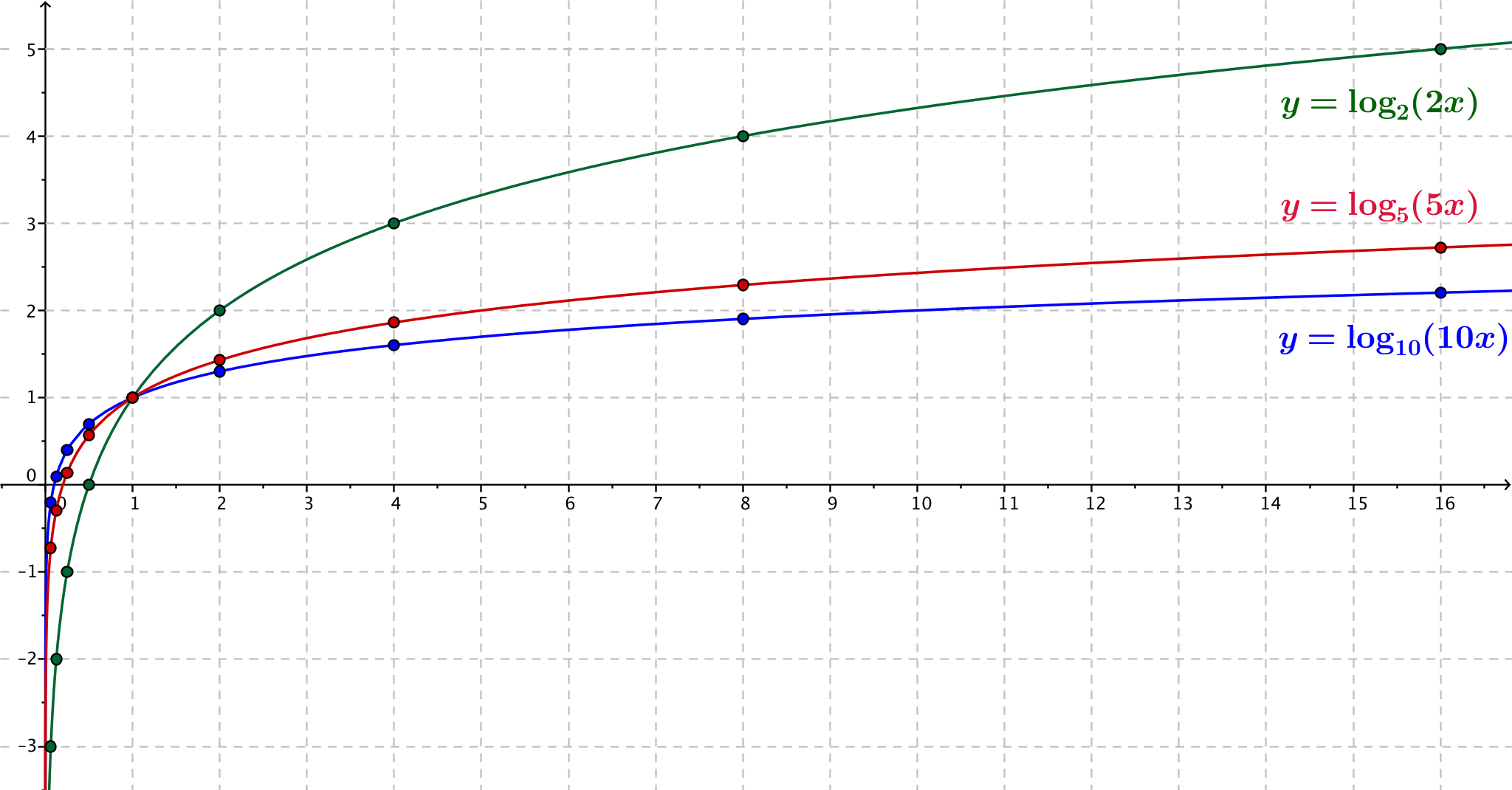 Describe a transformation that takes the graph of your team’s function in this exercise to the graph of your team’s function in the Opening Exercise.  The graph produced in this exercise is a vertical translation of the graph from the Opening Exercise by one unit upward. Do your answers to Exercise 2and part (a) agree?  If not, use properties of logarithms to justify your observations in part (a).The answers to Exercise 2 and part (a) do not appear to agree.  However, because , the graph of  and the graph of  coincide. Closing (3 minutes)Ask students to respond to these questions in writing or orally to a partner.  In which quadrants is the graph of the function  located? The first and fourth quadrants.When , for what values of  are the values of the function  negative?When ,  is negative for .When , for what values of  are the values of the function  negative?When ,  is negative for .What are the key features of the graph of a logarithmic function  when ?The domain of the function is all positive real numbers, and the range is all real numbers.  The
-intercept is , the graph passes through  and there is no -intercept.  As ,  quickly, and as ,  slowly. What are the key features of the graph of a logarithmic function  when ?The domain of the function is the positive real numbers, and the range is all real numbers.  The
 -intercept is , the graph passes through , and there is no -intercept.  As ,  quickly, and as , slowly. Exit Ticket (5 minutes) Name                 							         		Date              		         Lesson 17:  Graphing the Logarithm FunctionExit TicketGraph the function  without using a calculator, and identify its key features. 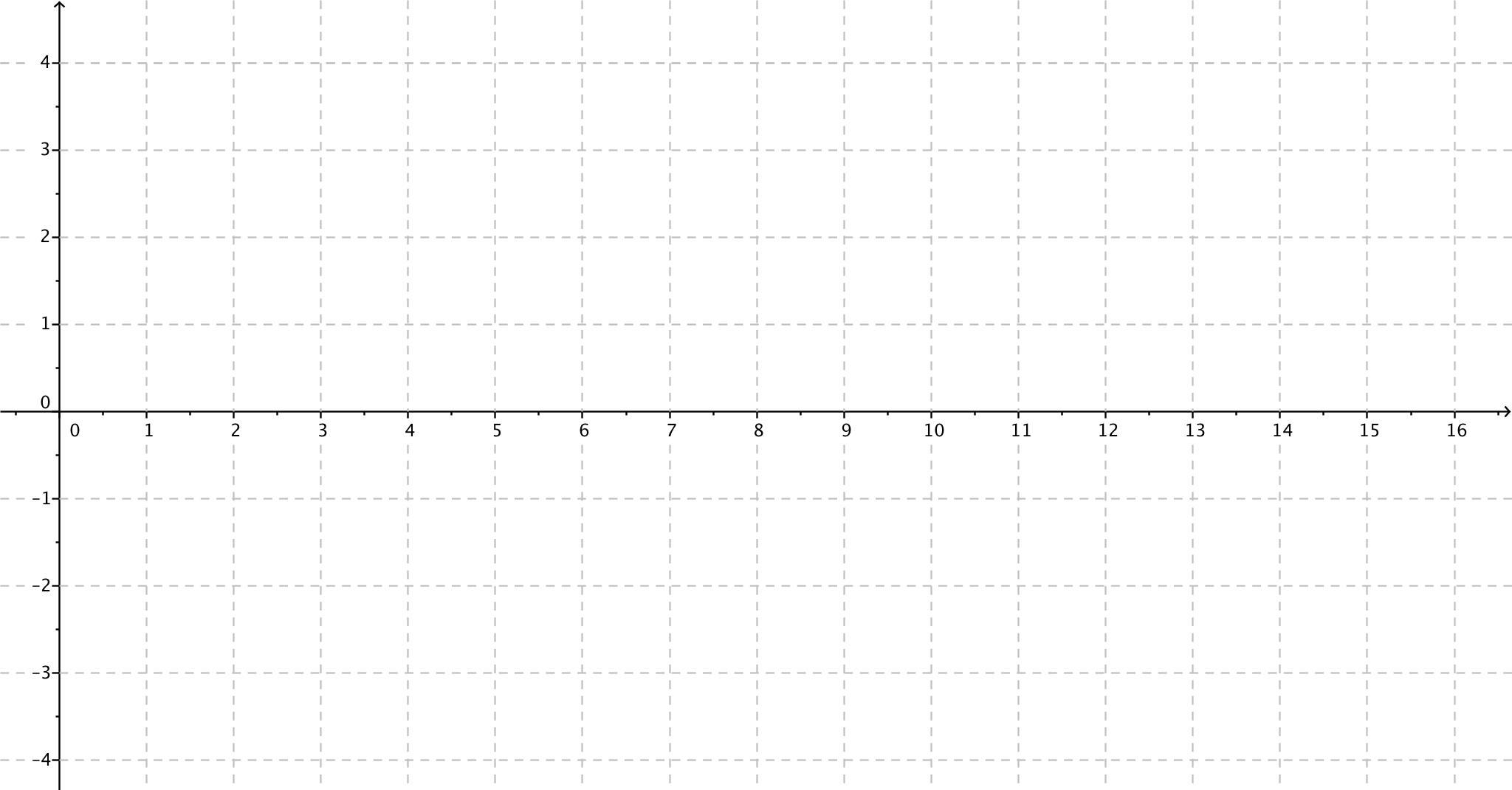 Exit Ticket Sample SolutionsGraph the function  without using a calculator, and identify its key features. 
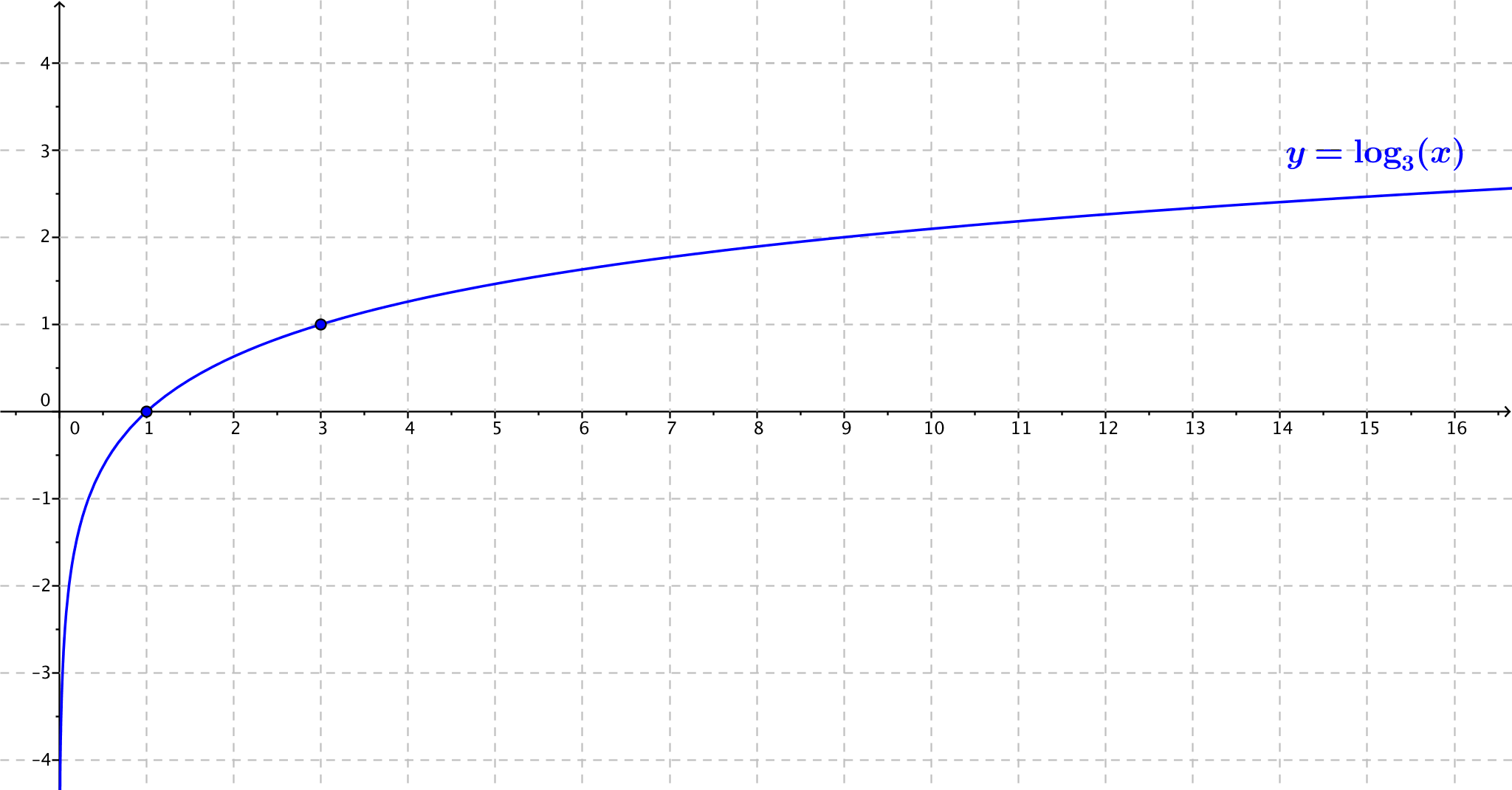 Key features:	The domain is .               The range is all real numbers.End behavior:As , .As , .Intercepts:	-intercept:  There is one -intercept at.	-intercept:  The graph does not cross the -axis.The graph passes through .Problem Set Sample SolutionsFor the Problem Set, students will need graph paper.  They should not use calculators or other graphing technology.  In Problems 2 and 3, students compare different representations of logarithmic functions.  Problems 4–6 continue the reasoning from the lesson in which students observed the logarithmic properties through the transformations of logarithmic graphs.Fluency problems 9–10 are a continuation of work done in Algebra I and are in this lesson to recall concepts that are required in Lesson 19.  Similar review problems occur in the next lesson.The function  has function values in the table at right.  Use the values in the table to sketch the graph of . 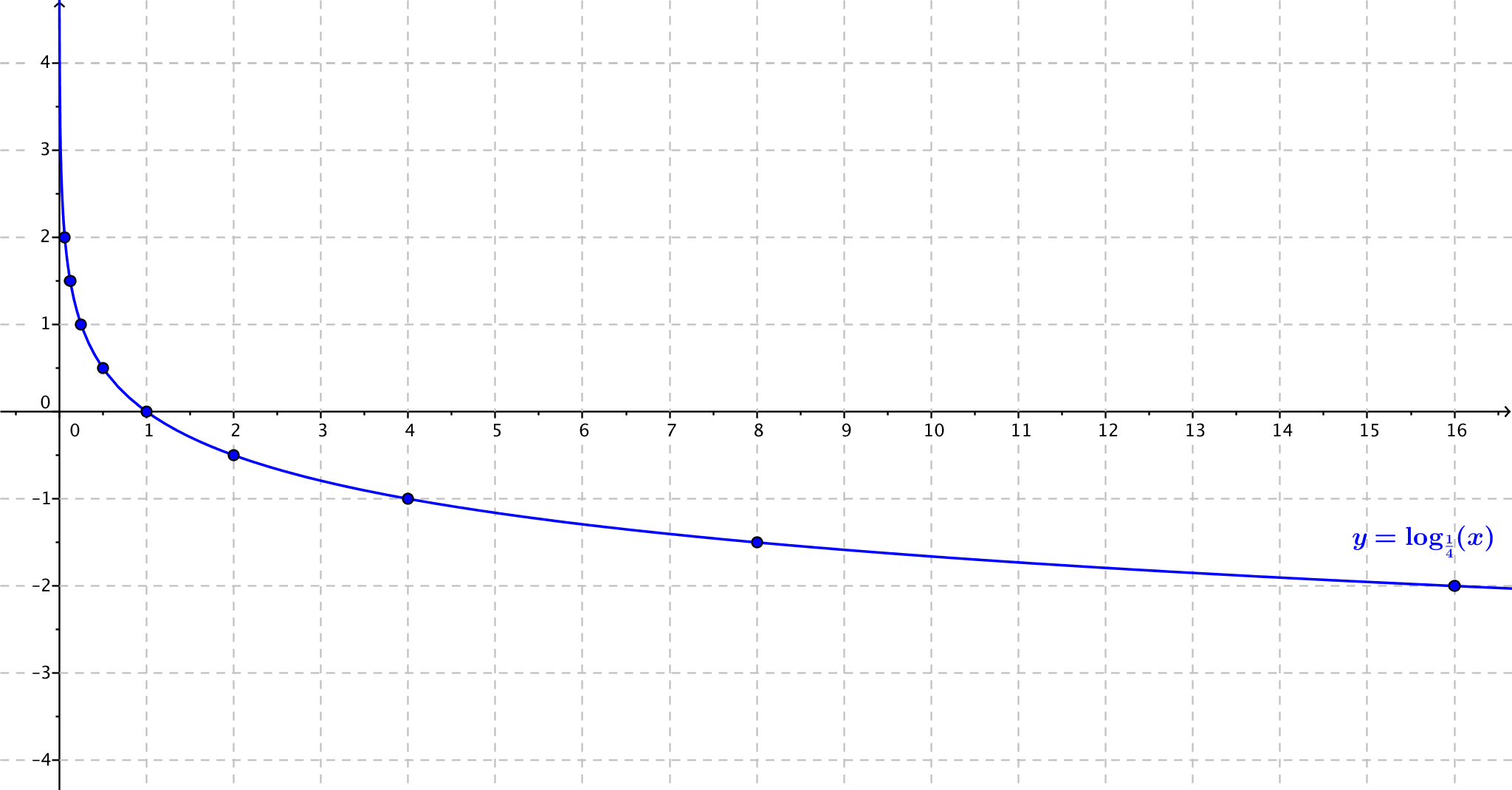 What is the value of  in ?  Explain how you know.Because the point  is on the graph of , we know , so .  It follows that .Identify the key features in the graph of .Because , the function values approach  as , and the function values approach  as 
.  There is no -intercept, and the -intercept is .  The domain of the function is , the range is ,and the graph passes through .Consider the logarithmic functions 
, , where  is a positive real number, and .  The graph of  is given at right.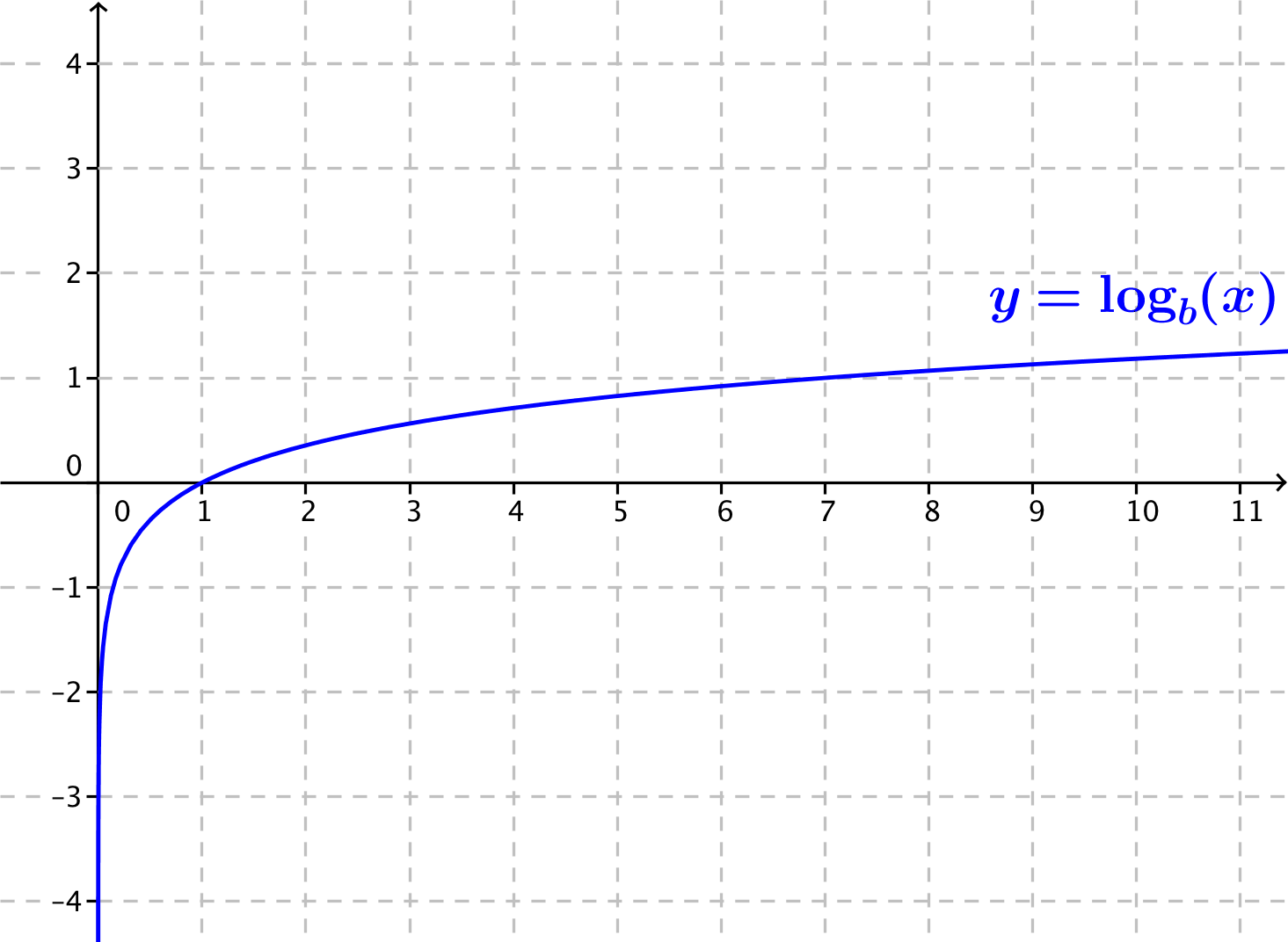 Is , or is ?  Explain how you know. Since , and , the graph of  lies below the graph of  for.  This means that  is larger than , so we have .  (Note:  The actual value of  is .)Compare the domain and range of functions  and .Functions  and  have the same domain, , and the same range, .Compare the -intercepts and -intercepts of  and .Both  and  have an -intercept at  and no -intercepts. Compare the end behavior of and.As , both  and .Consider the logarithmic functions  and , where  is a positive real number and 
.  A table of approximate values of  is given below.Is , or is ?  Explain how you know. Since , and , the graph of  lies above the graph of  for.  This means that  is closer to  than  is, so we have .  (Note:  The actual value of  is .)Compare the domain and range of functions  and .Functions  and  have the same domain, , and the same range, .Compare the -intercepts and -intercepts of  and .Both  and  have an -intercept at  and no -intercepts. Compare the end behavior of and.As , both  and .On the same set of axes, sketch the functions  and .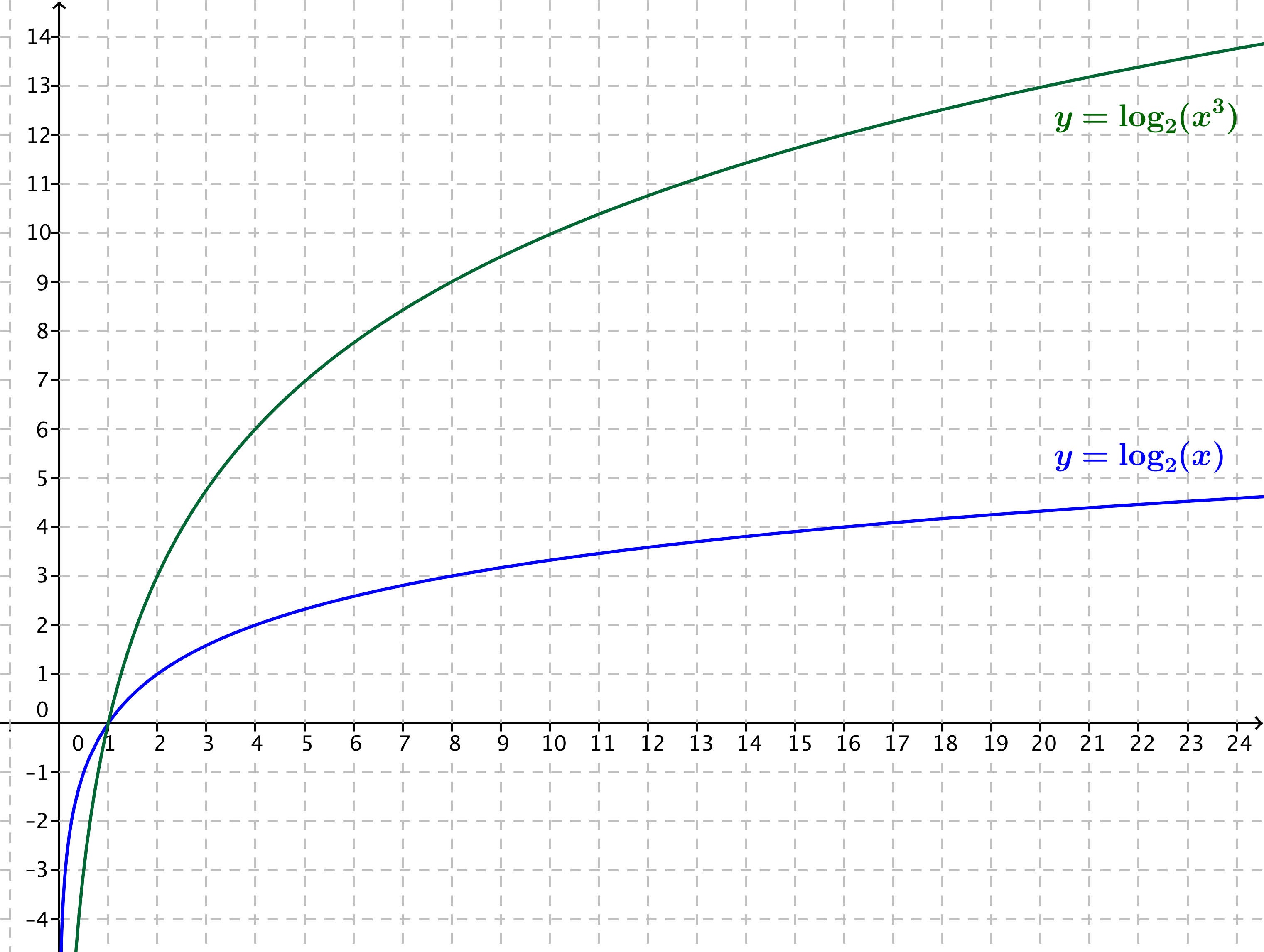 Describe a transformation that takes the graph of  to the graph of .The graph of  is a vertical scaling of the graph of by a factor of .Use properties of logarithms to justify your observations in part (a).Using properties of logarithms, we know that .  Thus, the graph of is a vertical scaling of the graph of by a factor of .On the same set of axes, sketch the functions  and .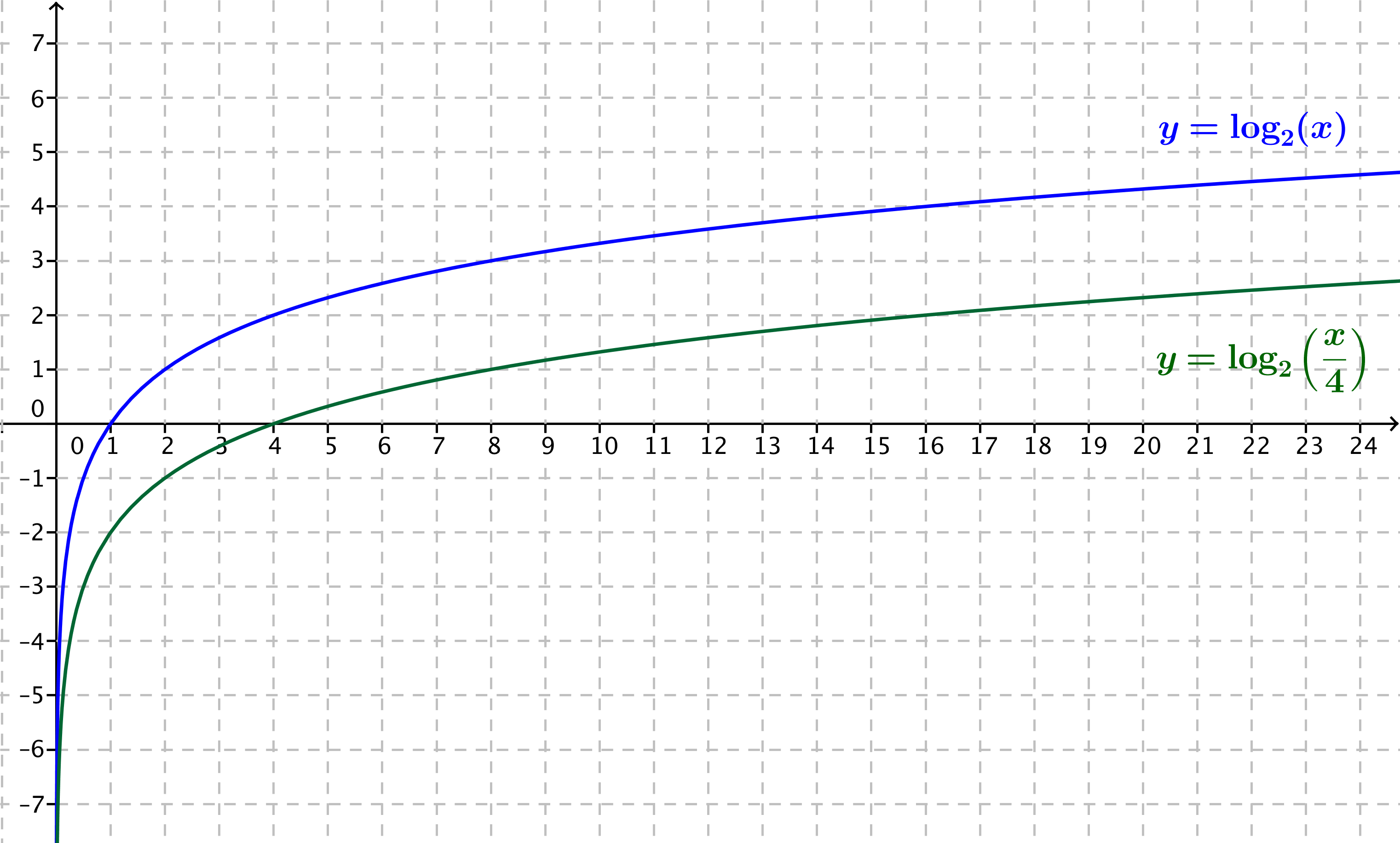 Describe a transformation that takes the graph of  to the graph of .The graph of  is the graph of  translated down by  units. Use properties of logarithms to justify your observations in part (a).Using properties of logarithms, .  Thus, the graph of  is a translation of the graph of  down  units.  On the same set of axes, sketch the functions  and .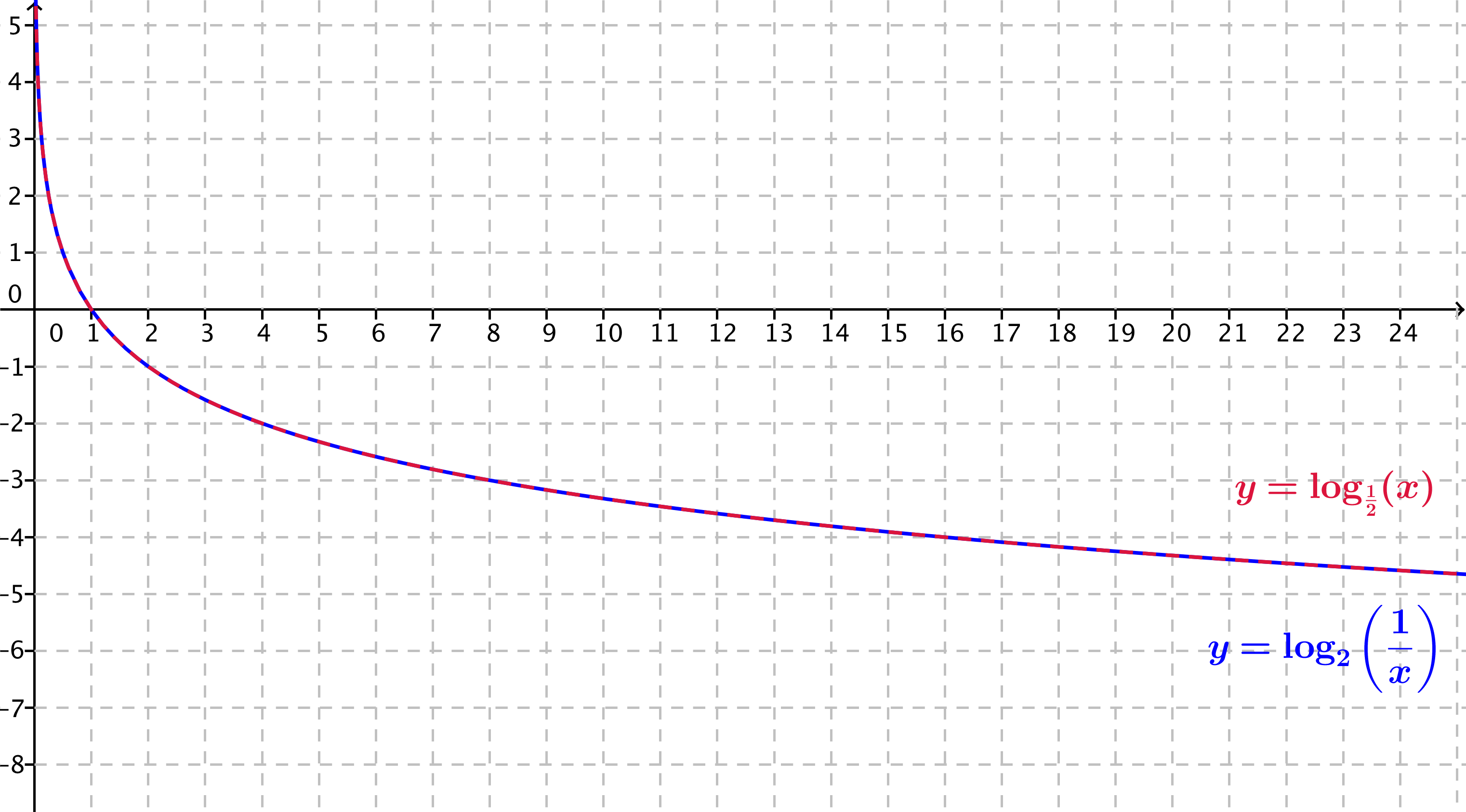 Describe a transformation that takes the graph of  to the graph of .These two graphs coincide, so the identity transformation takes the graph of  to the graph of .Use properties of logarithms to justify your observations in part (a).If , then , so .  Then, ; so, ; thus,  for all . The figure below shows graphs of the functions , , and .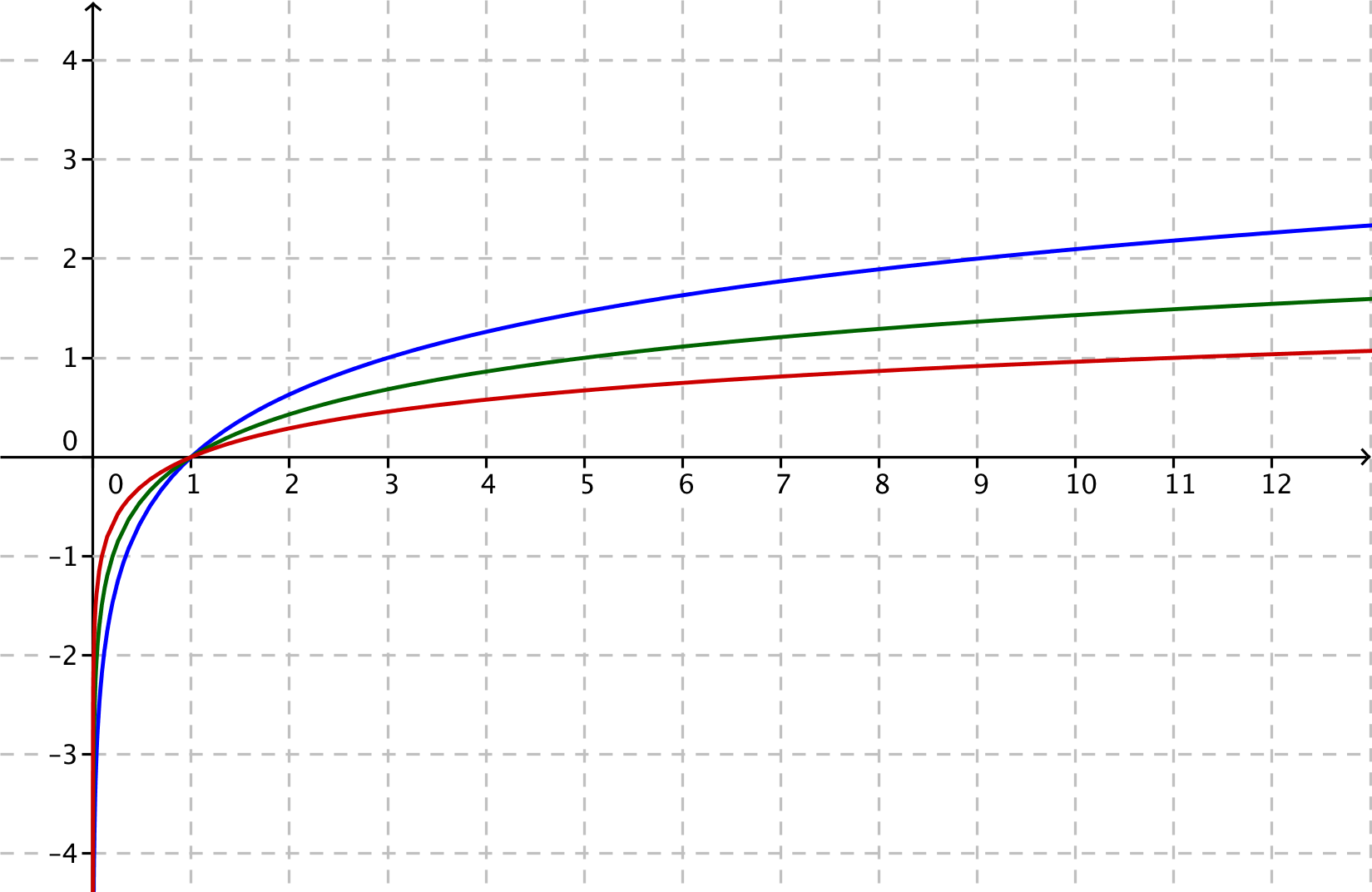 Identify which graph corresponds to which function.  Explain how you know.The top graph (in blue) is the graph of , the middle graph (in green) is the graph of
, and the lower graph (in red) is the graph of .  We know this because the blue graph passes through the point , the green graph passes through the point , and the red graph passes through the point .  We also know that the higher the value of the base , the flatter the graph, so the graph of the function with the largest base, , must be the red graph on the bottom, and the graph of the function with the smallest base, , must be the blue graph on the top. Sketch the graph of  on the same axes. 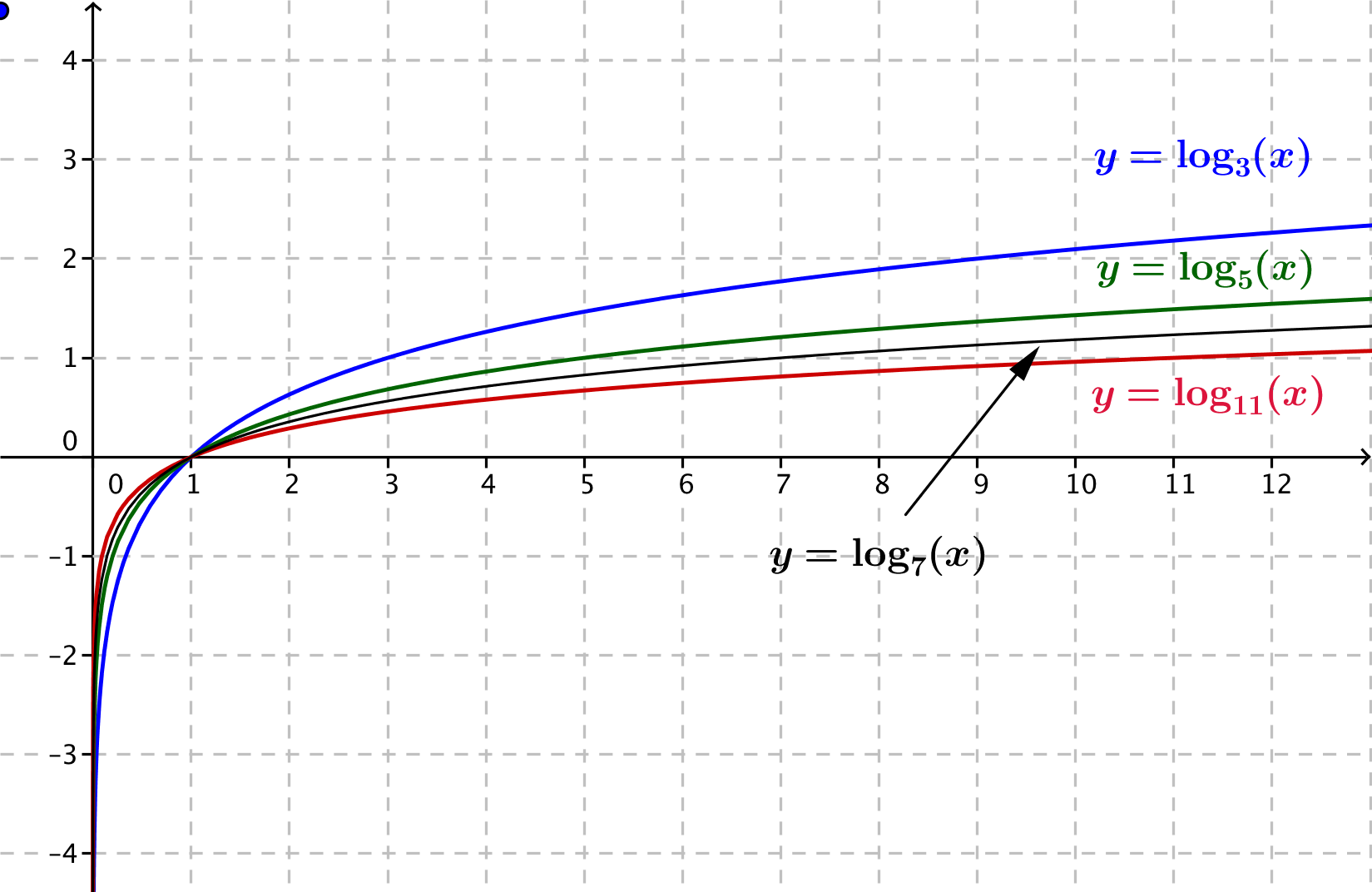 The figure below shows graphs of the functions , , and .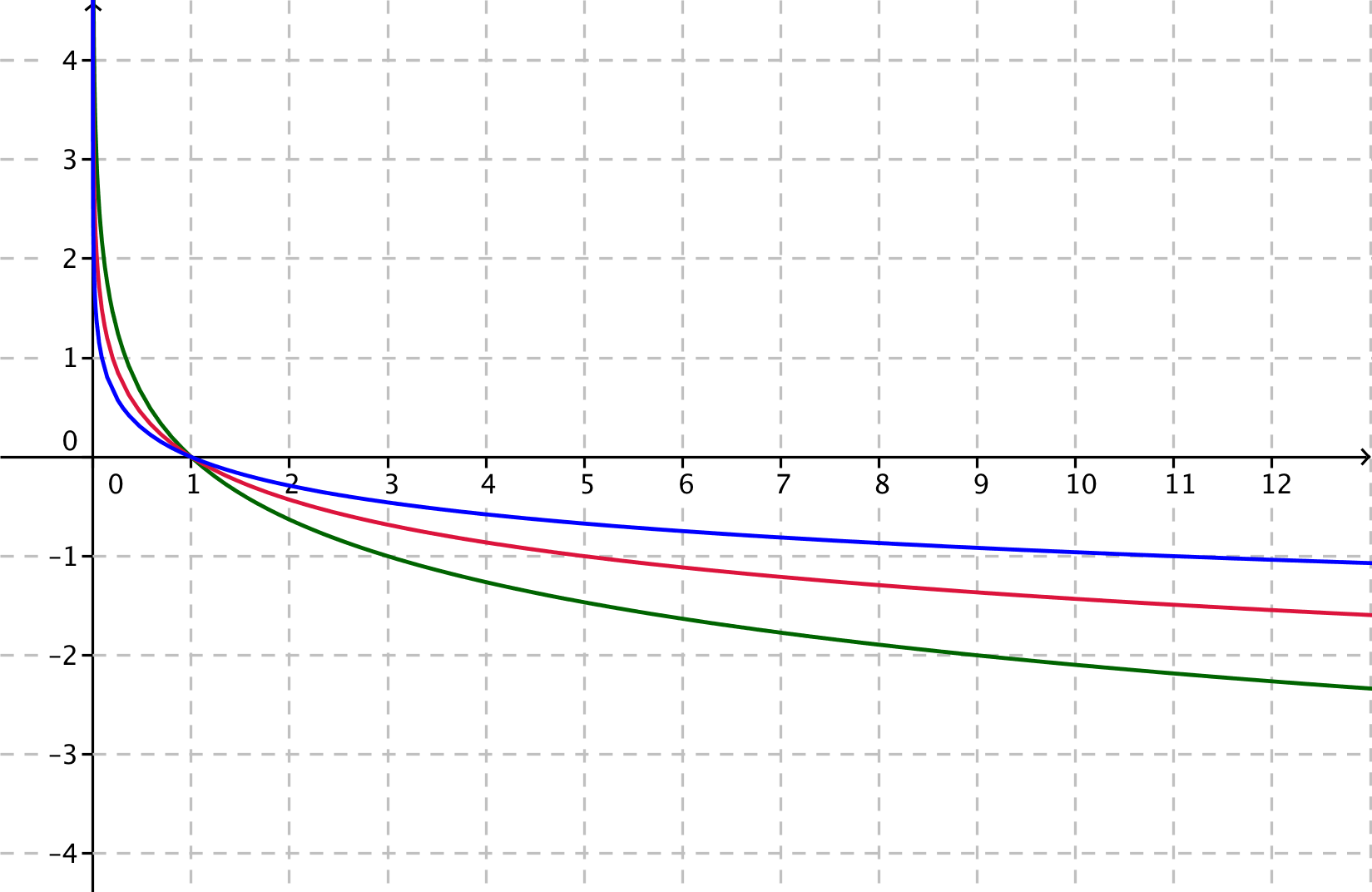 Identify which graph corresponds to which function.  Explain how you know.The top graph (in blue) is the graph of , the middle graph (in red) is the graph of
 , and the lower graph is the graph of .  We know this because the blue graph passes through the point , the red graph passes through the point , and the green graph passes through the point .Sketch the graph of  on the same axes. 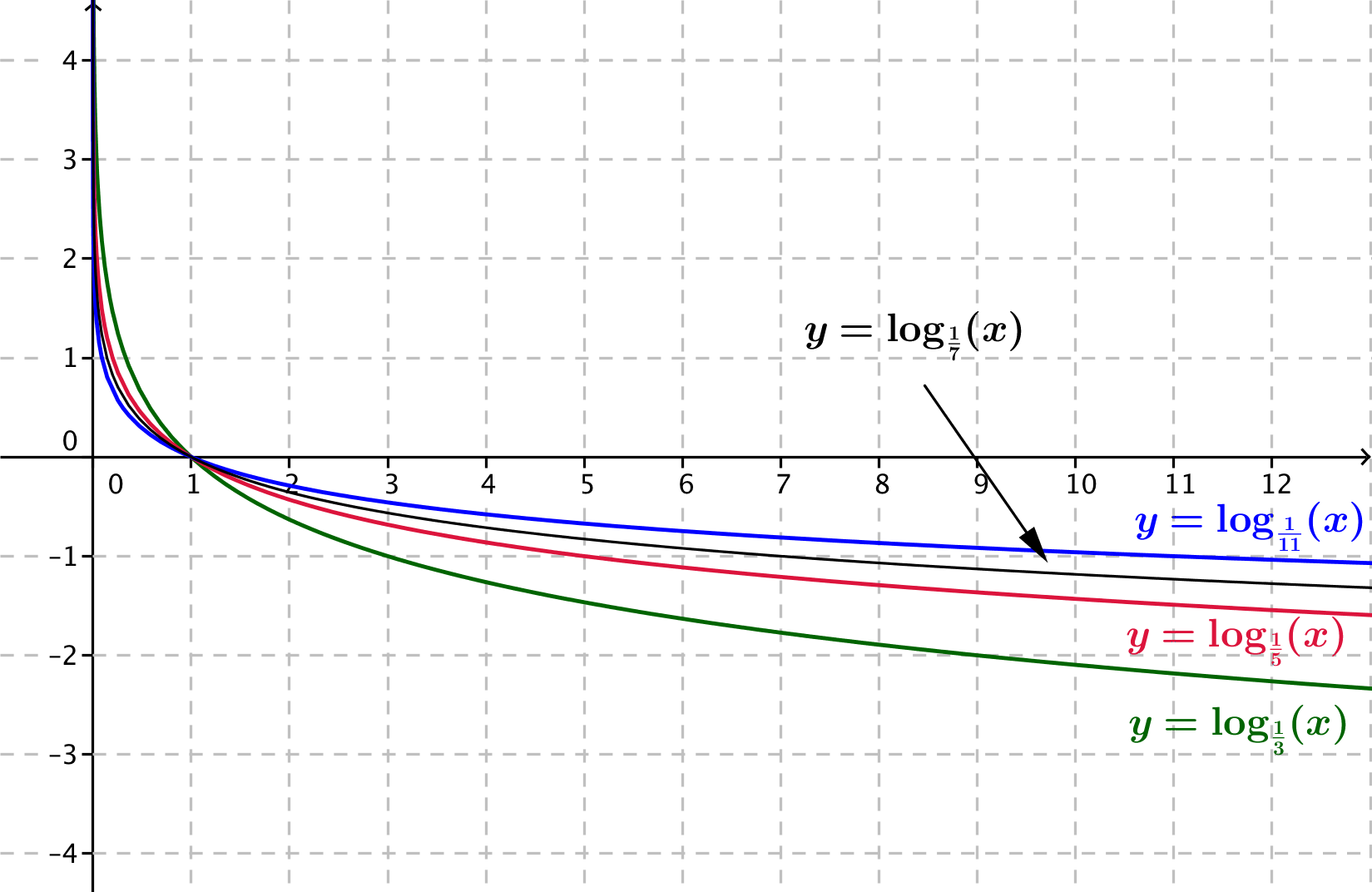 For each function , find a formula for the function  in terms of .  Part (a) has been done for you.If , find .If , find .If , find  when .If , find .If , find  when .If , find .If  find .If  find .For each of the functions  and  below, write an expression for (i) , (ii) , and (iii)  in terms of .  Part (a) has been done for you., , , ,   or     or   Extension:  Consider the functions  and .Use a calculator or other graphing utility to produce graphs of  and  for
 .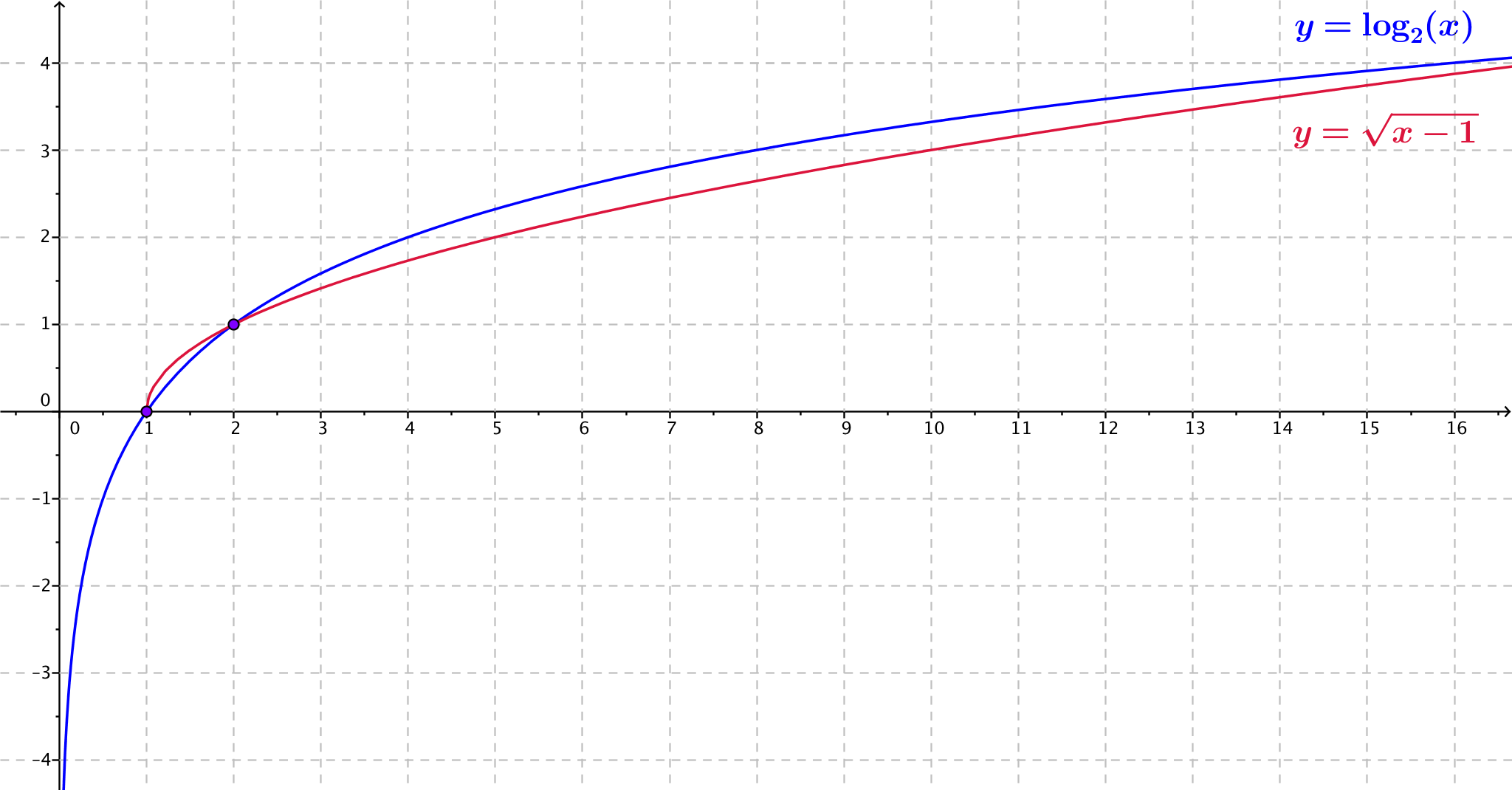 Compare the graph of the function  with the graph of the function .  Describe the similarities and differences between the graphs.They are not the same, but they have a similar shape when .  Both graphs pass through the points  and .  Both functions appear to approach infinity slowly as .The graph of  lies below the graph of  on the interval , and the graph of appears to lie above the graph ofon the interval .  The logarithm function  is defined for , and the radical function  is defined for .  Both functions appear to slowly approach infinity as .Is it always the case that  for ?No, for , .  Between  and , the graphs cross again, and we have
 for .Consider the functions  and .Use a calculator or other graphing utility to produce graphs of  and  for 
.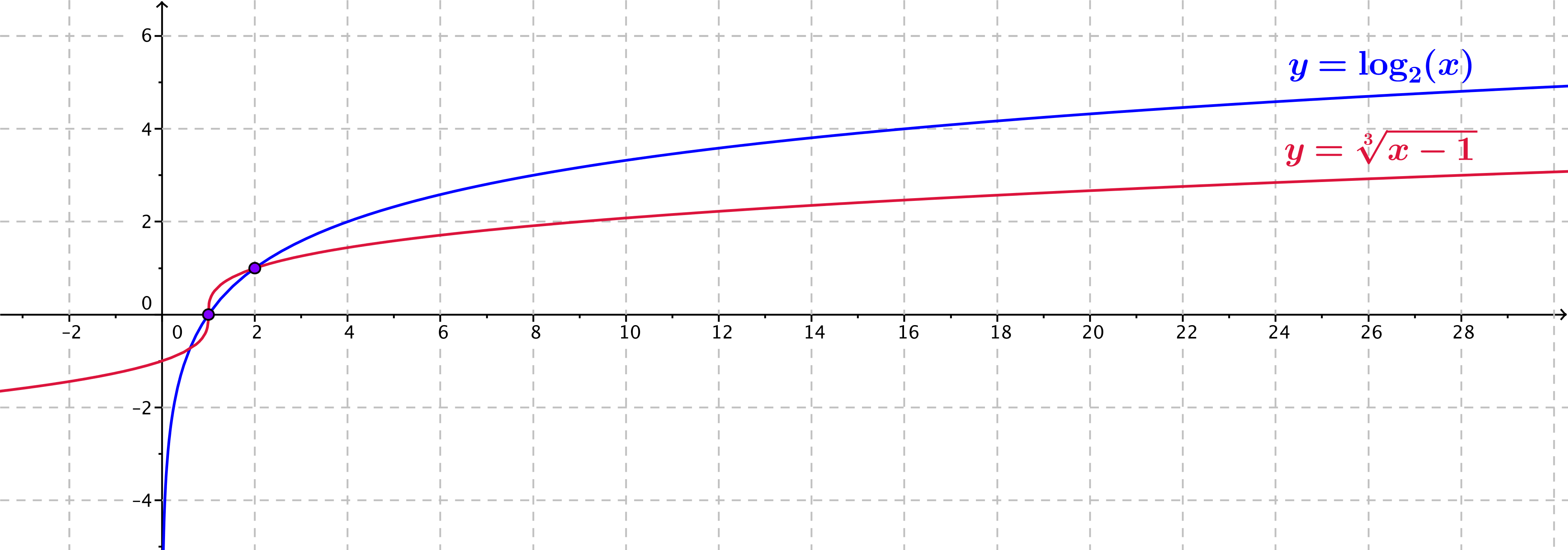 Compare the graph of the function  with the graph of the function .  Describe the similarities and differences between the graphs.They are not the same, but they have a similar shape when .  Both graphs pass through the points  and .  Both functions appear to approach infinity slowly as .The graph of  lies below the graph of  on the interval , and the graph of appears to lie above the graph of on the interval .  The logarithm function  is defined for , and the radical function  is defined for all real numbers .  Both functions appear to approach infinity slowly as .Is it always the case that  for ?No, if we extend the viewing window on the calculator, we see that the graphs cross again between and.  Thus,  for , and  for .!!!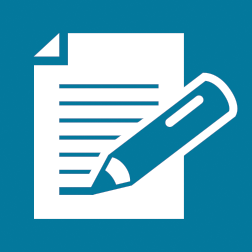 -team-team-team-team-team-teamDomain of the functionRange of the function-intercept-interceptNoneNoneNonePoint with -value Behavior as End behavior as -team-team-team-team-team-teamDomain of the functionRange of the function-intercept-interceptNoneNoneNonePoint with -value Behavior as End behavior as -team-team-team-team-team-team